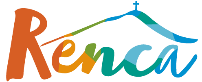        SECRETARÍA MUNICIPAL – COSOCRECLAMACIÓN POR NO INCLUSIÓNEn Nómina de Organizaciones Comunitarias HabilitadasA LOS INTEGRANTES DEL CONCEJO:De conformidad con lo dispuesto en el decreto N° 921 de fecha 07 de Julio de 2021, que aprueba Reglamento sobre Consejo Comunal de Organizaciones de la Sociedad Civil de la comuna de Renca, Articulo. N°13; Vengo en deducir RECLAMO, por haber sido excluida de los listados, que me permite ejercer mi derecho a voto, derecho que corresponde según la documentación que acompaño.ORGANIZACIÓNPerteneciente A:Stgo. 	De____________2023TerritorialFuncionalInterés público.desarrollo económicoRECLAMACIÓNAprobada	RechazadaSECRETARIO MUNICIPALMinistro de Fe